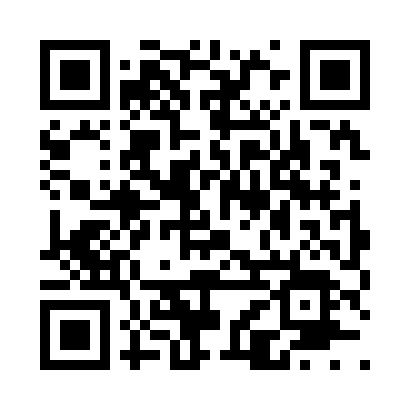 Prayer times for Hassard, Missouri, USAMon 1 Jul 2024 - Wed 31 Jul 2024High Latitude Method: Angle Based RulePrayer Calculation Method: Islamic Society of North AmericaAsar Calculation Method: ShafiPrayer times provided by https://www.salahtimes.comDateDayFajrSunriseDhuhrAsrMaghribIsha1Mon4:075:431:115:088:3810:142Tue4:085:431:115:088:3810:143Wed4:085:441:115:098:3810:134Thu4:095:451:115:098:3810:135Fri4:105:451:115:098:3710:126Sat4:115:461:125:098:3710:127Sun4:125:461:125:098:3710:118Mon4:135:471:125:098:3610:119Tue4:135:481:125:098:3610:1010Wed4:145:481:125:098:3610:0911Thu4:155:491:125:098:3510:0912Fri4:165:501:125:098:3510:0813Sat4:175:501:135:098:3410:0714Sun4:185:511:135:098:3410:0615Mon4:195:521:135:098:3310:0516Tue4:215:531:135:098:3310:0517Wed4:225:541:135:098:3210:0418Thu4:235:541:135:098:3110:0319Fri4:245:551:135:098:3110:0220Sat4:255:561:135:098:3010:0021Sun4:265:571:135:098:299:5922Mon4:275:581:135:088:289:5823Tue4:295:581:135:088:279:5724Wed4:305:591:135:088:279:5625Thu4:316:001:135:088:269:5526Fri4:326:011:135:088:259:5327Sat4:346:021:135:078:249:5228Sun4:356:031:135:078:239:5129Mon4:366:041:135:078:229:4930Tue4:376:051:135:068:219:4831Wed4:396:061:135:068:209:47